Guía de trabajo autónomo 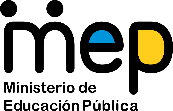 El trabajo autónomo es la capacidad de realizar tareas por nosotros mismos, sin necesidad de que nuestros/as docentes estén presentes.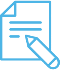 Me preparo para hacer la guía Pautas que debo verificar antes de iniciar mi trabajo.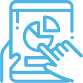 Voy a recordar lo aprendido en clase. 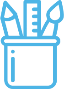 Pongo en práctica lo aprendido en claseCompleto los siguientes ejercicios de autoevaluaciónNivel: Décimo año colegios académicos/ Duodécimo año colegios técnicosAsignatura: Afectividad y Sexualidad IntegralMateriales o recursos que voy a necesitar Se requieren los siguientes recursos o materiales:Lapicero y cuadernoLectura: Definiciones de placer y bienestar (esta lectura se adjunta en formato word o la puedes encontrar en los siguientes links https://www.definicionabc.com/general/placer.php,                /Dispositivo móvil para realizar la lectura (celular, computadora o tablet)Definiciones de placer y bienestar formato wordCondiciones que debe tener el lugar donde voy a trabajar Es importante que el lugar donde vayas a realizar este trabajo autónomo tenga de ser posible las siguientes condiciones:Buena iluminaciónBuena ventilaciónUna silla y un escritorio (mesa) adecuadosEvitar todas las distracciones posiblesTiempo en que se espera que realice la guía El tiempo estimado para realizar las actividades propuestas en este trabajo autónomo son 60 minutos (una hora)Indicaciones Recordemos de las clases anteriores:Construya una tabla de dos columnas, en una columna escriba la palabra placer y en la otra bienestar.Escriba en cada columna todo lo que recuerde que trabajaron en  clase sobre estos dos conceptos.Preguntas para reflexionar Reflexione sobre las siguientes preguntas:¿Qué es el placer?¿Qué es el bienestar propio?¿Existen alguna diferencia entre placer y bienestar?Indicaciones Realizo la lectura del documento Definiciones de Placer y Bienestar.Para la definición de placer, construyo una tabla en cual indico cosas, situaciones, relaciones entre otros que me brindan placer en la vida cotidiana según la siguiente clasificación: físico, psíquico, estético, intelectual, lúdico, emotivo y de contemplación.Para la definición de bienestar, construyo una tabla en la cual indico aspectos de la vida cotidiana según la siguiente clasificación: necesidades emocionales, de salud, materiales y físicas.Las tablas deben quedar de la siguiente manera:Redacto al menos tres párrafos sobre la importancia que tienen ambos conceptos en la vida de las personas. Comprendiendo que el concepto de bienestar está directamente asociado a las necesidades de las personas y por tal razón es un concepto más amplio, mientras que el placer puede o no estar asociado a las necesidades básicas de las personas.Por último, comento con alguna persona de mi familia, la siguiente frase: “El placer es una fuente de bienestar”.Indicaciones o preguntas para auto regularse y evaluarseAl terminar la actividad, me hago las siguientes preguntas:¿Seguí las indicaciones que se me solicitaron?¿Tuve algún problema para cumplir con las acciones que se planteaban en la actividad?¿Hubo algún concepto de la lectura que no comprendí?Reflexiono:¿Qué sabía antes de estos temas y qué sé ahora?¿Qué puedo mejorar de mi trabajo?¿Cómo le puedo explicar a otra persona lo que aprendí?Con el trabajo autónomo voy a aprender a aprender Con el trabajo autónomo voy a aprender a aprender Reviso las acciones realizadas durante la construcción del trabajo.Marco una X encima de cada símbolo al responder las siguientes preguntas Reviso las acciones realizadas durante la construcción del trabajo.Marco una X encima de cada símbolo al responder las siguientes preguntas ¿Leí las indicaciones con detenimiento?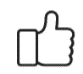 ¿Busqué en el diccionario o consulté con un familiar el significado de las palabras que no conocía?¿Me devolví a leer las indicaciones cuando no comprendí qué hacer?Con el trabajo autónomo voy a aprender a aprenderCon el trabajo autónomo voy a aprender a aprenderValoro lo realizado al terminar por completo el trabajo.Marca una X encima de cada símbolo al responder las siguientes preguntasValoro lo realizado al terminar por completo el trabajo.Marca una X encima de cada símbolo al responder las siguientes preguntas¿Leí mi trabajo para saber si es comprensible lo escrito o realizado?¿Revisé mi trabajo para asegurarme si todo lo solicitado fue realizado?¿Me siento satisfecho con el trabajo que realicé?Explico ¿Cuál fue la parte favorito del trabajo?¿Qué puedo mejorar, la próxima vez que realice la guía de trabajo autónomo?Explico ¿Cuál fue la parte favorito del trabajo?¿Qué puedo mejorar, la próxima vez que realice la guía de trabajo autónomo?